Консультация для родителей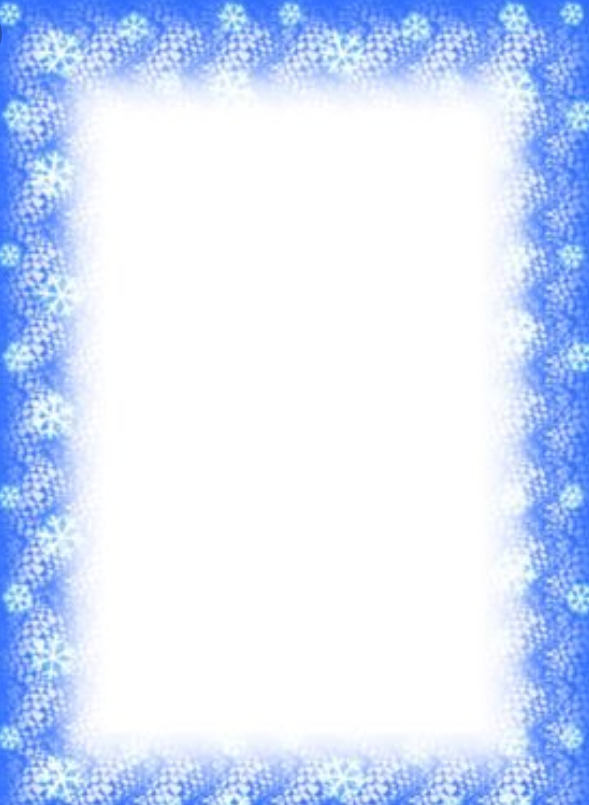 «Зимние забавы»
           Прогулка является надежным средством укрепления здоровья и профилактики утомления. Пребывание на свежем воздухе положительно влияет на обмен веществ, способствует повышению аппетита и конечно оказывает закаливающий эффект.            Поговорим о том, как организовать прогулку так, чтобы она стала интересной, веселой, запоминающейся, чтобы принесла пользу не только здоровью, но и развитию ребенка. Основным видом деятельности дошкольника является игра, она и поможет решить выше перечисленные задачи.            Подвижные игры на свежем воздухе оказывают закаливающее действие на детский организм, что повышает его устойчивость к простудным респираторным заболеваниям, увеличивают двигательную активность детей, способствуют более прочному закреплению двигательных навыков и развитию физических качеств.            Особенную ценность имеют игры, в которые дети играют вместе с родителями. Личный пример взрослого повышает интерес детей к двигательной деятельности, благотворно влияет на воспитание потребности в занятиях физической культурой и спортом.«Снежные шары»Перед началом игры мама, папа и ребёнок скатывают из снега 2 – 3 больших шара. Они ставятся на площадке на расстоянии 30 – 50 см друг от друга по одной линии. Затем игроки лепят 6 – 10 снежков и кладут их на расстоянии1 -2 м от снежных шаров. Мама говорит: «Будем мы бросать снежки в эти снежные шары. Раз, два, не зевай, в снежный шар попадай». Все начинают бросать снежки в снежные шары.«Кто быстрее? »Перед игрой ребёнок вместе с родителями лепит небольшого снеговика. Напротив снеговика на расстоянии 5 – 6 м обозначается линия старта длинной 2 м. Играющие встают за линию старта. Мама произносит: «Перед нами снеговик, пусть совсем он не велик. Но он любит пошутить, да детей повеселить. Побежим к нему быстрее, бежать вместе веселее». Играющие бегут наперегонки к снеговику. Побеждает тот игрок, который первым прибежал к снеговику и дотронулся до него.«Движущаяся мишень»На игровой площадке на противоположных сторонах на расстоянии 3 м друг от друга обозначаются две линии длинной 4 – 5 м. за одной из них становится ребёнок и родитель (папа). Они лепят из снега несколько снежков и кладут их на линию рядом с собой. За другую линию становится мама, которая держит в руках верёвку от санок. Она говорит: «На старт внимание, марш!» - и начинает медленно двигаться вдоль линии, везя за собой санки. Ребёнок и папа в это время бросают в санки снежки. (По несколько штук каждой рукой.) По окончанию метания, мама и папа меняются местами, готовятся новые снежки, игра возобновляется. В эту игру также можно играть с одним из родителей.«Кружева на снегу»Родители и ребёнок заранее дома изготавливают разноцветные льдинки, замораживая их в морозильнике. На утоптанной снеговой площадке игроки «цветной водой» рисуют разнообразные кружева, украшая их, как мозаикой, разноцветными льдинками. После окончания игры родители и ребёнок определяют, у кого на кружеве получился более интересный и красивый узор.«Выше - ниже»Предложите ребенку посмотреть вокруг и назвать все что «выше дерева», «ниже куста», «выше мамы», «ниже сапога» и т. д. Эта игра не только развивает внимание, но и учит выделять часть из общего.«Берегись, заморожу»Все играющие собираются на одной стороне площадки, взрослый с ними. «Убегайте, берегитесь, догоню и заморожу», - говорит он. Дети бегут к противоположной стороне площадки, чтобы спрятаться в «доме».Важно: Интенсивные подвижные  игры с бегом и  прыжками нужно чередовать с более спокойными играми, чтобы предупредить у ребёнка переутомление. «За снежинкой»На площадке  очерчивается круг диаметром  50 – 80 см. Ребёнок становится в круг, мама встаёт рядом с кругом. Она исполняет роль снежинки. Мама дотрагивается до ребёнка и произносит: «За мной!» После этого она идёт по площадке в умеренном темпе, выполняя различные движения (идёт на носочках, ставит руки в стороны, поднимает руки вверх и т.д.), меняя направление движения. Ребёнок идёт за ней, выполняя такие же движения. Примерно через полминуты мама произносит: «В кружок!» Ребёнок и «снежинка» устремляются к кругу, стараясь занять его первым.А так же на улице зимой можно играть в хоккей, кататься с горки, по ледяным дорожкам, лепить снеговика…Памятка с советами по проведению игр1. При организации подвижных игр с детьми, стоит, помнить, что игра должна нравиться ребенку, доставлять ему радость, быть интересной, доступной (по возрасту и возможностям).2. игра не должна включать даже малейшую возможность риска, что будет угрожать  здоровью  ваших детей. Но и совсем упрощать  правила игр не следует.  Она  требует чувства меры и осторожности и не должна быть излишне азартной, унижать достоинства играющих.3. основа игры - добровольность. Введение в мир детской игры, развивающих и обучающих элементов  должно быть естественным и желанным. Учитесь играть вместе с детьми, незаметно и постепенно предлагая свои варианты какого-то интересного дела.4. играйте, радуйтесь открытиям и победам. Не ждите от ребенка быстрых и лучших результатов. Не торопите ребенка, проявите  свое терпение. Наслаждайтесь счастливыми минутами и часами, что вы проводите со своим ребенком. Играйте, радуйтесь их победам.5. поддерживайте активный, творческий подход к игре. Дети  очень большие выдумщики. Они вносят в игру свои правила, усложняют или упрощают содержание и правила  игры. Но нельзя превращать игру  в уступку ребенку, по принципу «чем бы дитя не тешилось»          Таким образом, игра - одно из комплексных средств воспитания: она направлена на всестороннюю физическую подготовленность (через непосредственное овладение основами движения и сложных действий в изменяющихся условиях коллективной деятельности, совершенствование функций организма, черт характера играющих). Способствуют общему  укреплению организма ребенка и помогают в решении задач воспитательного, образовательного и развивающего характера.          Удивляйте и радуйте своих детей. Активно участвуйте в детских забавах, это поможет  сблизить всех членов семьи и наладить взаимопонимание.Играйте со своими детьми на прогулке! Проведение таких игр позволит не только сделать вашу прогулку интересной, но и использовать её эффективно для развития движений у детей.Совместные игры позволят вам стать настоящими друзьями, поверьте, это важно!Начало формы